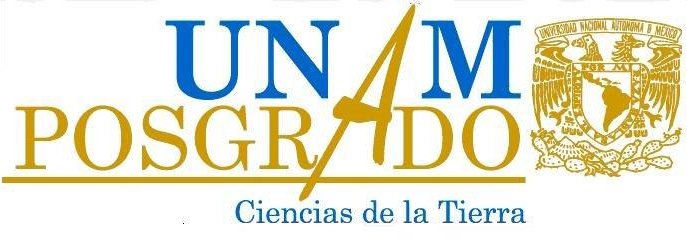 1.- DATOS GENERALESNOMBRE:EDAD:CLAVE UNICA DE REGISTRO DE POBLACIÓN (CURP): REGISTRO FEDERAL DE CAUSANTES:NACIONALIDAD:ESTADO CIVIL:DOMICILIO:TELÉFONO:CORREO ELECTRÓNICO:No. DE CUENTA (Si ha estudiado en la UNAM):LUGAR Y FECHA DE NACIMIENTO:DIRECCIÓN OFICINA:TELÉFONO OFICINA:EN CASO DE ACCIDENTE AVISAR A (Nombre, Dirección completa y Teléfono):PERSONAS QUE DEPENDEN ECONOMICAMENTE DE USTED:2.- FORMACIÓN ACADÉMICA LICENCIATURAINSTITUCIÓN:CARRERA:ESCUELA O FACULTAD:ESTADO:PAÍS:PERIODO DE ESTUDIOS:PROMEDIO:NOMBRE DE LA TESIS PRESENTADA:NOMBRE DEL ASESOR DE TESIS:FECHA DE EXAMEN PROFESIONAL:TITULO OBTENIDO:MAESTRIAINSTITUCIÓN:NOMBRE DE LA MAESTRIA:ESCUELA O FACULTAD:ESTADO:PAÍS:PERIODO DE ESTUDIOS:PROMEDIO:NOMBRE DE LA TESIS PRESENTADA:NOMBRE DEL ASESOR DE TESIS:FECHA DE EXAMEN DE GRADO:GRADO OBTENIDO:IDIOMA LENGUA EXTRANJERA:NIVEL DE DOMINIO:TRADUCE %		 HABLA %		 ESCRIBE %		3.- EXPERIENCIA ACADÉMICAPUBLICACIONES (ARTICULOS PUBLICADOS EN REVISTAS NACIONALES E INTERNACIONALES); INVESTIGACIONES (ORIGINALES EN PRENSA O ACEPTADAS, ENVIADAS A ARBITRAJE, EN PROCESO, TERMINADAS Y NO PUBLICADAS  POR OTRA PERSONA EN DONDE SE RECONOCE SU COLABORACIÓN).ESTANCIAS DE INTERCAMBIO ACADÉMICO.4.- DISTINCIONES PREMIOS O RECONOCIMIENTOS RECIBIDOSBECAS OTORGADAS NOMBRE Y FIRMAFECHA DE ELABORACIÓN: FORMATO DE CURRICULUM VITAE DEL ALUMNO